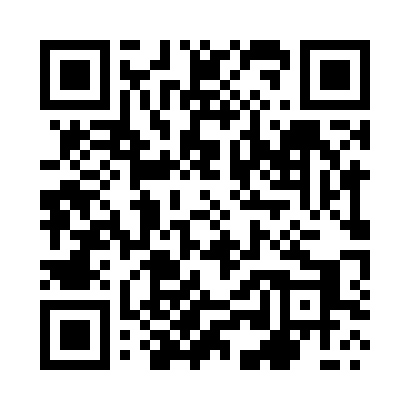 Prayer times for Zbigniewice, PolandMon 1 Apr 2024 - Tue 30 Apr 2024High Latitude Method: Angle Based RulePrayer Calculation Method: Muslim World LeagueAsar Calculation Method: HanafiPrayer times provided by https://www.salahtimes.comDateDayFajrSunriseDhuhrAsrMaghribIsha1Mon4:136:0912:385:057:078:562Tue4:116:0712:375:067:098:583Wed4:086:0512:375:077:109:004Thu4:056:0312:375:097:129:025Fri4:036:0112:375:107:139:046Sat4:005:5812:365:117:159:067Sun3:575:5612:365:127:179:098Mon3:545:5412:365:137:189:119Tue3:515:5212:355:147:209:1310Wed3:485:5012:355:157:219:1511Thu3:465:4812:355:177:239:1812Fri3:435:4612:355:187:259:2013Sat3:405:4312:345:197:269:2214Sun3:375:4112:345:207:289:2515Mon3:345:3912:345:217:309:2716Tue3:315:3712:345:227:319:2917Wed3:285:3512:335:237:339:3218Thu3:255:3312:335:247:349:3419Fri3:225:3112:335:257:369:3720Sat3:195:2912:335:267:389:3921Sun3:165:2712:335:277:399:4222Mon3:135:2512:325:287:419:4423Tue3:105:2312:325:297:429:4724Wed3:075:2112:325:307:449:4925Thu3:045:1912:325:317:469:5226Fri3:005:1712:325:327:479:5527Sat2:575:1512:325:337:499:5728Sun2:545:1312:315:347:5010:0029Mon2:515:1212:315:357:5210:0330Tue2:485:1012:315:367:5310:06